Skrif oefeninge: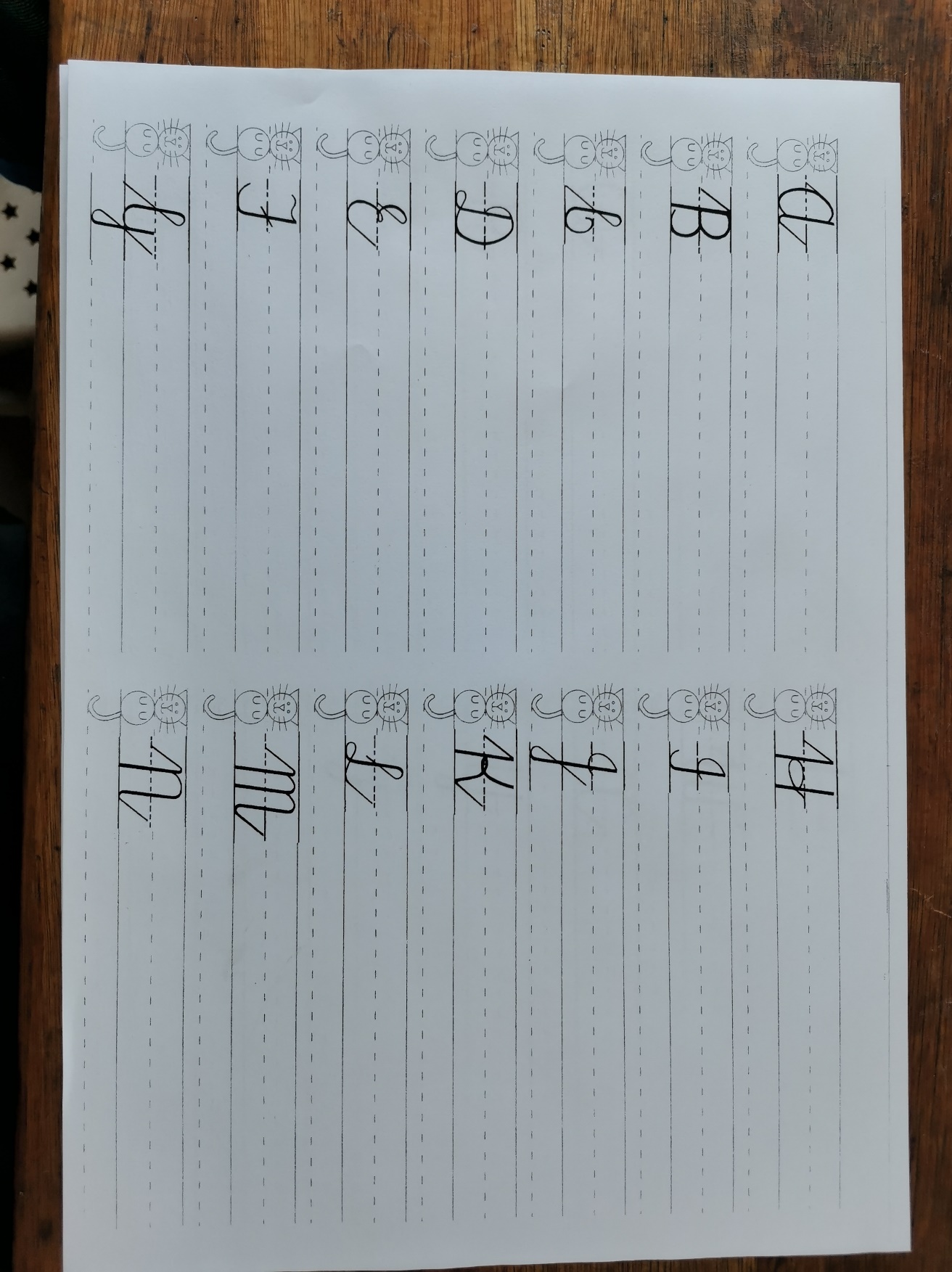 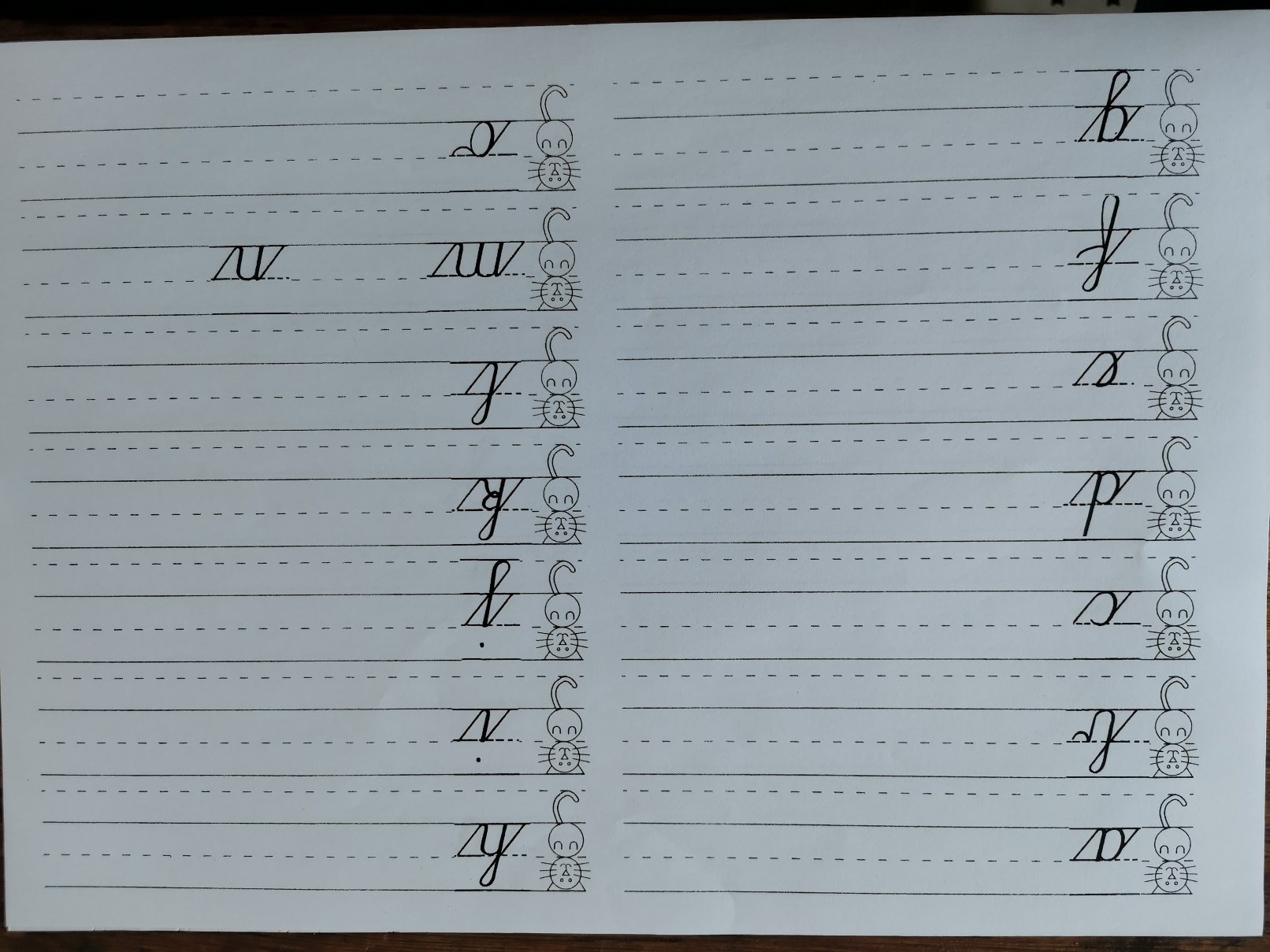 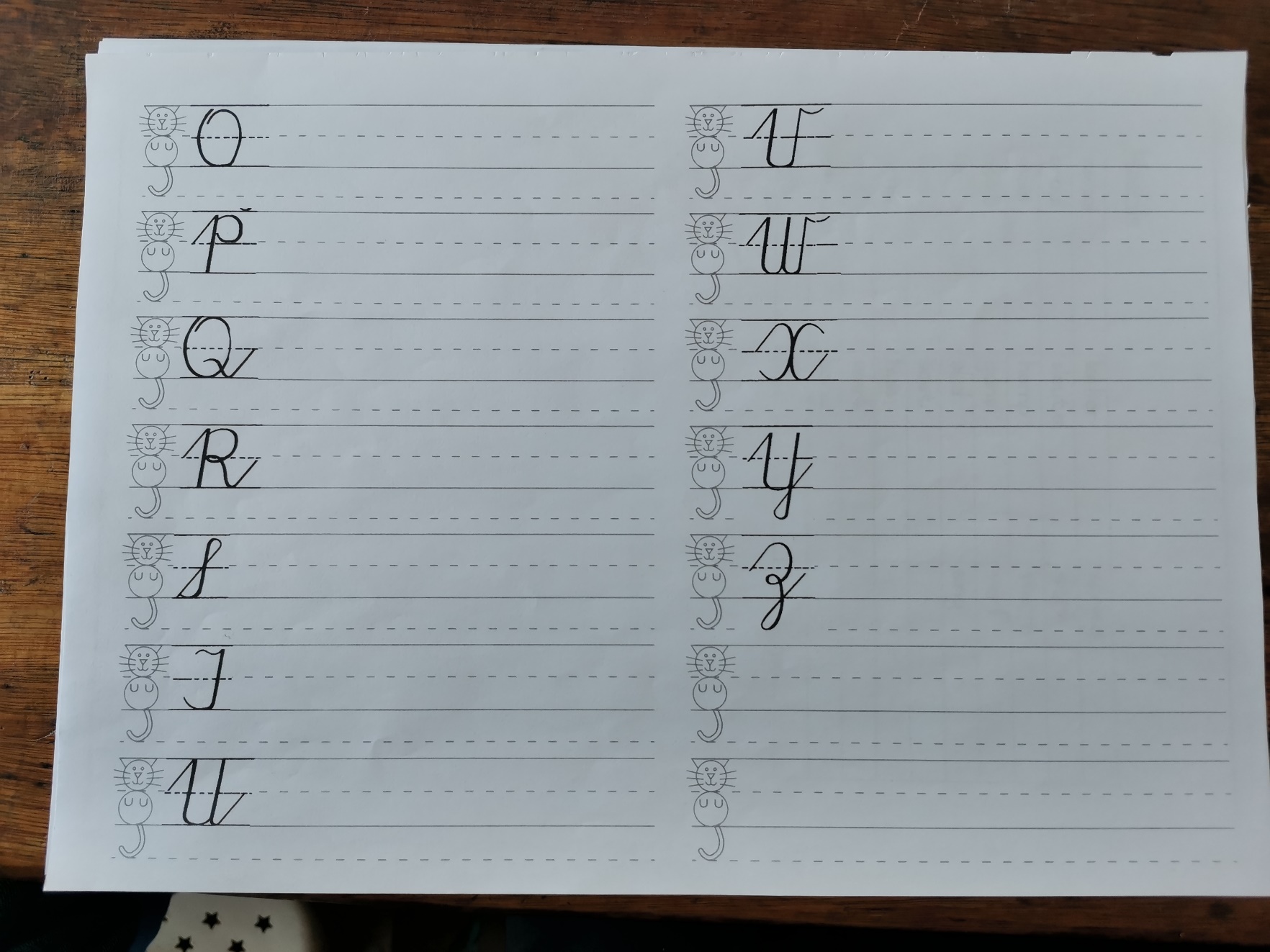 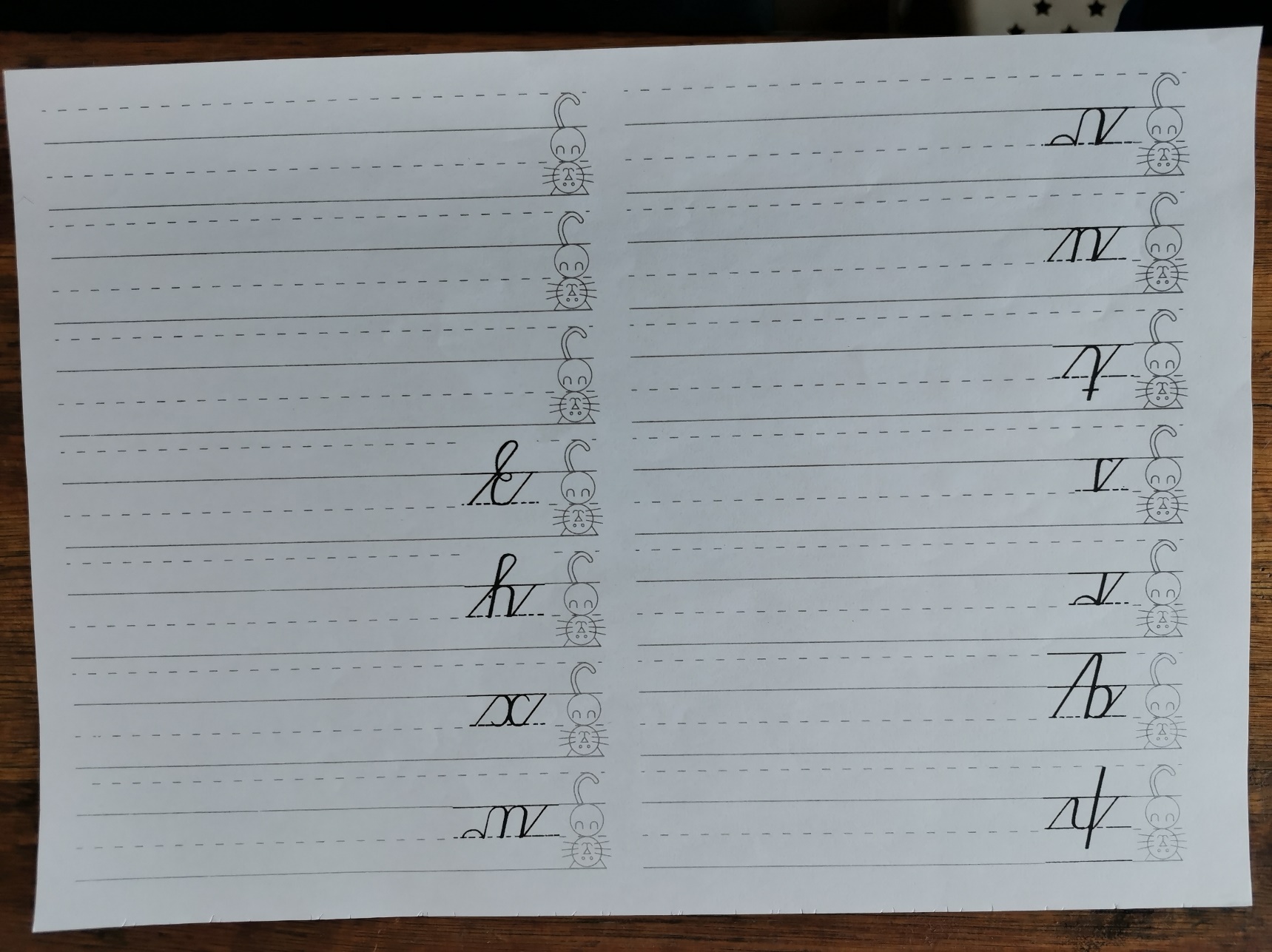 